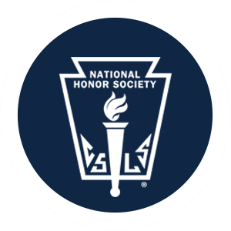 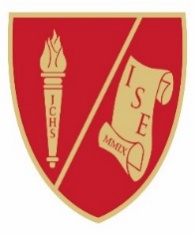 PLEASE READ CAREFULLY: On the following pages is the 2022-2023 application to submit for consideration for membership to John Creek’s National Honor Society. Read over all the requirements carefully for each section prior to submission as incomplete applications will not be evaluated by the committee.The deadline is Wednesday September 21 at 3:15pm, and the application packet must be typed, printed, and submitted to Mr. Kelley in Room 149. No Exceptions will be made regarding late submissions, non-printed items or handwritten forms, with the exception of the following items that may include handwritten parts: The Membership Expectations (p.2), the Signature Page (p.4), and the Teacher Recommendation forms (p. 9 & 10). BELOW IS THE INFORMATION REGARDING REQUIREMENTS & EVALUATION What is required to become an NHS member? Admission and continued membership into NHS is an honor and must be earned. No student is inducted simply because of a high academic average. The National Honor Society recognizes the total student – one who excels in all of these areas as demonstrated by activities and teacher evaluations: Scholarship: Cumulative 92 AverageLeadershipServiceCharacterHow are candidate’s leadership, service, and character evaluated? Students submit a complete candidate packet (see checklist on page 2). Next, a Faculty Selection Council, made up of staff members, reviews the candidate’s application and makes a recommendation regarding membership.The recommendation is based on the applicant’s understanding of and achievement in all 4 pillars as demonstrated by detailed explanations provided in the candidate packet, as well as teacher evaluations.The NHS advisers and the NHS officers do not participate in nor do they influence the selection process. Applicants will have ten (10) days from the Notification Date to request an appeal and resubmit additional materials that the Faculty Council will further review to determine a final decision regarding membership. Do not use staples or folders. Paperclips only. Please do not email your application to the advisor. Only printed, typed applications will be considered. Applications will not be accepted or considered after the deadlines.Incomplete applications or applications that do not follow directions will NOT be considered. NHS Membership is an ongoing responsibility If our NHS chapter is to be effective and meaningful, each member must remain consistently involved and uphold the NHS standards in every part of his/ her life. *** YOU MAY PRINT A COPY OF THIS FOR YOUR RECORDS ******DO NOT INCLUDE THIS PAGE WITH YOUR APPLICATION***. First and Last Name: 								Grade Level: Membership Expectations: Please initial next to each criterion as acknowledgement and acceptance of the responsibilities and expectations of becoming a member of NHS and include this with your completed application. __________   Turn in on-time a completed and accurate application.__________   Agree to complete a minimum of 10 in-school service hours this school year; __________   Agree to complete a minimum of 10 out-of-school service hours this school year;__________   Agree to participate in 1 NHS sponsored service project this school year;__________   Have and maintain a minimum numeric average of 92 without rounding up, __________   Attend all NHS meetings and mandatory events, and __________   Adhere to a high standard of integrity and character in all aspects of one’s life. Agree to follow School Codes relative to: __________   Academic Honesty (including on-line classes) __________   School Responsibilities (citizenship, integrity, excellence), and __________   School Club, Organization Behavior Codes. National Honor Society Application Checklist:  Use the checklist to ensure all parts of the application are included.   Follow the specific directions on each page.  Application pages may be completed online and then printed. Handwritten applications will not be accepted.  Personal data pageSignature page (This is the only page that needs to be handwritten by the applicant)Personal statementsResumeCommunity Service FormLeadership FormTwo teacher recommendation forms – complete the top portions only and deliver to your recommending teacher.  (Teachers may write on the recommendation form) Please make sure that your application includes all of the items listed above and is submitted in the order stated above. Incomplete applications or applications turned in later than Wednesday September 21, 3:15 in Mr. Kelley's room (Room 149)  will not be considered.Johns Creek High SchoolNational Honor Society ApplicationPersonal DataName: ____________________________________________________________________________________________	Last						First			   	 		MiddleAddress: __________________________________________________________________________________________	Number and Street		_________________________________________________________________________	City and State								Zip CodeHome Telephone:    								Cellular Telephone: 							E-mail:___________________________________________________________________________________NOTE: PLEASE TYPE THIS PAGE, AS EMAIL IS THE MAIN COMMUNICATION METHOD REGARDING THE APPLICATION PROCESS. ALSO, IF YOU DO NOT RECEIVE A COMMUNICATION REGARDING YOUR APPLICATIONS STATUS, IT IS YOUR RESPONSBILITY TO CHECK IN WITH THE ADVISOR, MS. ALRED. Johns Creek High School National Honor Society ApplicationSignature PageTo be completed by the applicant (please retain a copy for your records):I understand that completing and submitting this application does not guarantee selection to the National Honor Society.  I attest that the information presented here is complete and accurate.  If selected, I agree to abide by the standards and guidelines of the chapter and to fulfill all of my membership obligations to the best of my ability.Name: ________________________________________________________________________________(Printed Legibly)Signature: _____________________________________________________________________________										(Date)To be completed by the parent or guardian of the applicant:I have reviewed the application and give permission for my child to apply to the Johns Creek Chapter of the National Honor Society.Name: ___________________________________________________________________________________(Printed Legibly)Signature: _________________________________________________________________________________										(Date)Daytime Telephone: ___________________________     E-mail:______________________________________Johns Creek High SchoolNational Honor Society ApplicationPersonal StatementsDirections:  Please answer the following questions on a separate document and attach to this packet. Please include the question at the top of each essay, so the committee knows which one you’re addressing. Please limit each essay response to a maximum of 1 page single-spaced. Remember, this is a formal application and should be handled as such. Follow this page with a resume that includes your name, work history and extracurricular activities.Personal Statement Expectations: Use these personal statements as an opportunity to provide the Faculty Council with additional information about you and why you should be selected as a member of this chapter of NHS. For each prompt, answer all parts and provide detailed examples that demonstrate your understanding of the four pillars of Scholarship, Leadership, Service and Character as well as specific examples of how you’ve demonstrated these pillars since becoming a freshman in high school.  Question 1: What is the most meaningful, unpaid community service experience that you’ve been involved in while in high school? Provide specific details of the experience and what affect the service had on you and what you believe it means to work on behalf of others and/or for the betterment of the community. (Maximum 1 page single-spaced)Question 2:  What do you believe to be the most important attribute of a highly effective leader? Provide an explanation of why this attribute is important and using specific examples from your own leadership experience, describe how you have attempted to demonstrate this trait. (Maximum 1 page single-spaced) Questions 3: What attribute do you most admire about your character and what attribute do you least admire about your character? Please provide at least two anecdotes about yourself that best illustrate Character, as it relates to the previous question. What insights have you gained about yourself as a result of acknowledging these parts of your character?  (Maximum 1 page single-spaced) Johns Creek High SchoolNational Honor Society ApplicationCommunity Service FormJCNHS Objective Standards for Service: To be a selected member of our chapter, a candidate must demonstrate on his/her Community Service Form(s) the completion of a minimum of fifteen (15) hours of service undertaken in the community since the summer prior to beginning ninth grade.Directions: Complete this page to demonstrate your unpaid community service experiences.  These should be events OUTSIDE of Johns Creek High School activities. The applicant will fill out this part, but please note the requirement on the part of the organization’s sponsor below. Each sponsor should confirm your service and length of service. A printed email from the organization with this information that includes the company/ organization’s name, the person confirming the service, and the person’s title is acceptable for this requirement. Please know the committee may reach out to the sponsor to confirm the service. Include the printed emails with your application.  If you require more forms, you may print multiple copies. Be Advised: If the sponsor is a relative the candidate must choose an alternate/secondary contact that can attest to his or her qualifications and that alternate/secondary contact will provide the info requested above. 1.  Organization: ________________________________________________________________________________________Sponsor Name & Title: ___________________________      E-mail:_____________________________________________Dates of Service: __________________________   Total Hours of Service: ___________________________________________________________________________________________________________________________________________________2.  Organization: ________________________________________________________________________________________Sponsor Name & Title: ___________________________      E-mail:_____________________________________________Dates of Service: __________________________   Total Hours of Service: ___________________________________________________________________________________________________________________________________________________3. Organization: ________________________________________________________________________________________Sponsor Name & Title: ___________________________      E-mail:_____________________________________________Dates of Service: __________________________   Total Hours of Service: _______________________________________Johns Creek High SchoolNational Honor Society ApplicationLeadership FormJCNHS Objective Standards for Leadership: To meet the leadership criterion for our chapter, a student must list a minimum of three (3) leadership roles at school or in the community since the summer prior to beginning ninth grade and indicate the roles and name of the adult who supervised each of these activities on the Leadership form. More than three roles may be listed, but there must be at least three verifiable listings to be considered for our chapter. Directions:  List all organizations where you have held a leadership position since the summer prior to beginning ninth grade. These positions may be in school or in the community but a minimum of 3 is required. You may include clubs, teams, musical groups, religious groups, etc. Feel free to add more boxes as needed. These must be verifiable leadership roles that clearly involve the applicant leading or guiding people in a managerial position. 1. Organization: _______________________________________   Leadership Position _____________________________________Faculty Coordinator/ Contact: ___________________________________________________________________________________ Faculty Coordinator/ Contact Signature: ___________________________________________________________________________Faculty Coordinator/ Contact’s  E-mail:____________________________________________________________________________Brief Description of Leadership Responsibilities: ____________________________________________________________________________________________________________2. Organization: _______________________________________   Leadership Position _____________________________________Faculty Coordinator/ Contact: ___________________________________________________________________________________ Faculty Coordinator/ Contact Signature: ___________________________________________________________________________Faculty Coordinator/ Contact’s  E-mail:____________________________________________________________________________Brief Description of Leadership Responsibilities:NOTE: IF YOU ARE UNABLE TO INCLUDE A SIGNAUTRE OF THE FACUTLY COORDINATOR/ CONTACT A CURRENT EMAIL ADDRESS IS SUFFICICENT. NOTE: MAKE SURE YOU PROVIDE A BULLETTED LIST OF YOUR SPECIFIC LEADERSHIP RESPONSIBILITIES FOR EACH ROLE. Johns Creek High SchoolNational Honor Society ApplicationTeacher Recommendation FormApplicant:  Complete the top portion only and give one recommendation form to a teacher of your choosing. Please read the Objective Standard below as only students who demonstrate distinguished character will be considered for this chapter.							Student Name: _________________________________________   Teacher Name: ______________________________________   	The Faculty Council would like your input regarding this student’s application for membership to the National Honor Society.  JCNHS Objective Standard for Character: One of the criteria for acceptance into NHS is exemplary character, which is measured in terms of integrity, behavior, ethics, and cooperation with both students and faculty. The following list of attributes supports these measurements. Our chapter only selects students who demonstrate exemplary character across ALL criteria; therefore, only students who receive a comprehensive ranking of at least Excellent (Top 10%) will be considered for this chapter of NHS. What course did you teach this student and when?  _________________________________________________Check the appropriate box that best describes the character of the student. Recommendation:	_____	recommend without reservation		_____	recommend with reservation	(Please comment).	_____	do not recommend		(Please comment).Comments:Signature __________________________________________________________________	Printed Name ______________________________________________________________        Date _________________________DO NOT RETURN TO THE APPLICANT.Please sign and return to the mailbox of Steven Kelley by Wednesday September 21.  Thank you!Johns Creek High SchoolNational Honor Society ApplicationTeacher Recommendation FormApplicant:  Complete the top portion only and give one recommendation form to a teacher of your choosing. Please read the Objective Standard below as only students who demonstrate distinguished character will be considered for this chapter.							Student Name: _________________________________________   Teacher Name: ________________________________________	The Faculty Council would like your input regarding this student application for membership to the National Honor Society.  JCNHS Objective Standard for Character: One of the criteria for acceptance into NHS is exemplary character, which is measured in terms of integrity, behavior, ethics, and cooperation with both students and faculty. The following list of attributes supports these measurements. Our chapter only selects students who demonstrate exemplary character across ALL criteria; therefore, only students who receive a comprehensive ranking of at least Excellent (Top 10%) will be considered for this chapter of NHS. What course did you teach this student and when?  _________________________________________________Check the appropriate box that best describes the character of the student. Recommendation:	_____	recommend without reservation		_____	recommend with reservation	(Please comment).	_____	do not recommend		(Please comment).Comments:Signature __________________________________________________________________	Printed Name ______________________________________________________________        Date _________________________DO NOT RETURN TO THE APPLICANT.  Please sign and return to the mailbox of Steven Kelley by Wednesday September 21.  Thank you!3. Organization: _______________________________________   Leadership Position _________________________________Faculty Coordinator/ Contact: _________________________________________________________________________________Faculty Coordinator/ Contact Signature: _________________________________________________________________________Faculty Coordinator/ Contact’s  E-mail:_________________________________________________________________________Brief Description of Leadership Responsibilities: _________________________________________________________________________________________________________4. Organization: _______________________________________   Leadership Position ___________________________________Faculty Coordinator/ Contact: _________________________________________________________________________________Faculty Coordinator/ Contact Signature: _________________________________________________________________________Faculty Coordinator/ Contact’s  E-mail:_________________________________________________________________________Brief Description of Leadership Responsibilities: AttributeTruly Outstanding (top 2-3%)Excellent(Top 10%, but not top 2-3%)GoodAverageBelow AverageNo Basis for JudgmentResponsibilityMaturity and self-disciplineSelf-confidenceSense of humorConcern for othersIntegrityReaction to setbacksCompliance with school regulationsCooperation with othersAttributeTruly Outstanding (top 2-3%)Excellent(Top 10%, but not top 2-3%)GoodAverageBelow AverageNo Basis for JudgmentResponsibilityMaturity and self-disciplineSelf-confidenceSense of humorConcern for othersIntegrityReaction to setbacksCompliance with school regulationsCooperation with others